党 员 大 会 记 录主要议题讨论接收周琦、陈思颖为预备党员的支部大会讨论接收周琦、陈思颖为预备党员的支部大会讨论接收周琦、陈思颖为预备党员的支部大会时间2023年4月19日地点现代交通工程中心10—1003室主持人张晓飞记录人周琦应到人数实到人数缺席名单及原因无无无缺席人员补课情况无无无（一）支部书记张晓飞同志介绍本次支部大会内容。【张晓飞（支部书记）】：根据党支部发展党员工作计划，经上级党委预审同意，今天召开支部大会，讨论发展对象周琦、陈思颖同志入党问题，本次会议应到正式党员7名、预备党员7名，因事、因病请假0名，实到会正式党员7名、预备党员7名，符合规定人数，可以开会。（二）讨论、表决是否接收周琦同志为预备党员。【张晓飞（支部书记）】：请周琦同志汇报对党的认识、入党动机、本人履历、家庭成员和主要社会关系情况、现实表现，以及需向党组织说明的其他问题。【周琦（发展对象）】：大家下午好，我叫周琦，来自电子电气工程学院20级广播电视工程专业二班。很荣幸能成为发展对象的一员，并站在这里，向党组织汇报我的个人情况。首先要汇报的是我为什么要入党。习近平总书记说过，我们所做的一切都是为人民谋幸福，为民族谋复兴，为世界谋大同。由此可见，中国共产党是同广大人民群众站在一起的，把人民群众对美好生活的向往作为自己的奋斗目标，团结带领中国人民走上中华民族伟大复兴的光辉征程。党的二十大将“促进世界和平与发展，推动构建人类命运共同体”作为重要内容之一，这也表明了中国共产党的国际主义情怀和推动人类和平发展的坚强意志、坚定决心和大国担当。我想，只有加入这样一个伟大，光荣，先进的党组织，才能更好地为人民服务，为共产主义事业奋斗终身。自2020年10月25日提交入党申请书以来的两年多时间里，思想上，我不断加强自己对党的认识和理解，端正入党动机。通过入党积极分子培训班和发展对象培训班的学习，对党章有了更新更高的认识，对党的性质，理想目标，指导思想，基本要求，党员权利义务有了更深的理解，我受到了深刻的党的政治理论和基础知识教育，也更加坚定了自己的理想信念和永葆共产党员先进性的崇高责任感。生活中，我踊跃参与班级活动，团结同学，乐于奉献，积极投身志愿服务，入学至今，已经积累了一百多个志愿者小时数，收获了很多朋友和实践经验。学习上，我始终严格要求自己，通过努力，多次荣获校级奖学金，并被评为上海工程技术大学优秀学生。我深知这些荣誉的获得，不单单靠自己的争取，还要同学们的肯定和支持。所以，我不会骄傲自满，而是力求更好，不辜负老师和同学们的信任，起到先锋模范作用。以上是我的全部个人汇报，谢谢大家！【张晓飞（支部书记）】：请入党介绍人梅是菲、王桂莲同志介绍周琦同志有关情况，并对其能否入党表明意见。【梅是菲（介绍人）】：周琦同学政治立场坚定，有坚定的共产主义信仰，认真学习党的基本理论知识，积极向党组织靠拢，入党动机端正；品学兼优，热爱集体，曾被评为校级优秀学生；工作吃苦耐劳，甘于奉献，责任心强，积极参加各类社会实践活动和志愿活动；生活中尊敬师长，团结同学，有广泛的群众基础。综上所述，我愿意介绍其加入中国共产党。【王桂莲（介绍人）】：周琦同学在政治上自觉同党中央保持高度一致，拥护党的纲领，政治立场坚定，入党动机端正，对党认识明确；勤奋好学，学习成绩优秀，多次荣获校优秀学生奖学金；工作生活中，为人正直，团结同学，对党忠诚，能够按照党员的标准严格要求自己，积极投身志愿服务工作，在同学中起到先锋模范作用。综上所述，我愿意介绍其加入中国共产党。【张晓飞（支部书记）】：请与会党员发表意见，对周琦同志能否入党进行充分讨论。【张晓飞（支部书记）】：周琦同学思想作风正派，入党态度积极，能够保质保量提交各个季度思想汇报；学习上，勤奋刻苦，成绩优异；生活中，待人诚恳，积极参加各类志愿活动；工作中，能高质量完成党组织下发的任务，做事一丝不苟，符合党员标准。综上，我同意其加入中国共产党。【李豪（教师党员）】：周琦同志思想端正，学习成绩优秀，积极学习党章、党史，向党组织靠拢，积极参与志愿服务，入党动机端正，起到了党员应尽的带头表率作用，综上我同意周琦同志转为预备党员。【潘依乐（学生党员）】：周琦同志有端正的入党动机，能深刻了解党章及党组织的意义，主动了解时事政治，生活中乐于助人，积极参加志愿活动，学习上刻苦努力，并获得优秀的成绩。因此我同意接收周琦同志为预备党员。【陈梦婷（学生党员）】：周琦同志牢固树立马克思主义科学发展观，有着共产主义信仰。积极学习理论知识，有着丰富的理论指导自己的行为。学习强国也在一直坚持。始终以党员的标准严格要求自己，起到了先锋模范的作用。积极参与志愿者活动，志愿者小时数超过了一百小时。并且学习态度端正，成绩优异。综上，我同意周琦成为预备党员。【周怡惠（学生党员）】：周琦同学每周都可以按时完成学习强国的学习、在校内也多次参与志愿者活动、学习优异，具备有成为党员的特质，我同意接收其为预备党员。【周磊（学生党员）】： 周琦同志在思想上一贯要求积极进步，认真学习党的基本路线和知识，积极参加各项党组织的活动，工作方面认真负责，群众基础良好，我认为已符合一名共产党员的基本标准，我同意其加入党组织成为一名预备党员。【张凯（学生党员）】：周琦同志入党动机端正，个人工作意识较强，积极投身志愿活动，充分彰显了一名大学生应有的责任和义务，有较强的先锋模范意识，符合一名党员的基本标准，我同意推荐其为预备党员。【汤辰玉（学生党员）】：周琦同志在学习上认真踏实，勤于思考，成绩优异，在思想上要求进步，关心时事，有较高的觉悟，在同学中起到了很好的带头作用，在生活中乐于助人，关心集体。综上，我同意周琦同志成为预备党员。【申静怡（学生党员）】：周琦同志在思想上积极上进，有着明确的学习目标且不断努力。除了掌握一定的基础课和专业课知识外，还利用课余时间参与社会实践活动。该同志为人诚实友善，与同学关系融洽，乐于助人，并积极参与各项集体活动。希望在以后的工作和学习中，继续保持并发扬优良作风，兢兢业业，争取取得更大的成绩，我同意她成为预备党员。【边思琪（学生党员）】：周琦同志学习刻苦，成绩优异，品行端正，生活朴素，乐于助人，为人踏实，有责任心和强烈的集体荣誉感，思想乐观向上，积极进取，并且多次获得校级优秀学生奖学金。同时多次积极参加志愿者活动，有些坚实的群众基础，获得老师和同学的一致好评，是一名全面发展的优秀学生，我同意她成为预备党员。【刘诗钰（学生党员）】：周琦同志在思想上积极上进，有着明确的学习目标且不断努力。除了掌握一定的基础课和专业课知识外，还利用课余时间参与社会实践活动，生活中，她踊跃参与班级活动，团结同学，乐于奉献，积极投身志愿服务，入学至今，已经积累了一百多个志愿者小时数。该同志为人诚实友善，与同学关系融洽，乐于助人，并积极参与各项集体活动。希望在以后的工作和学习中，继续保持并发扬优良作风，兢兢业业，争取取得更大的成绩，我同意她成为预备党员。【张晓飞（支部书记）】：接下来进行无记名投票表决，请张凯同志发放选票，各位正式党员同志是否都已拿到选票？请确认选票上的姓名是周琦同学，请大家填写选票。请拿到选票的正式党员同志投票。【张晓飞（支部书记）】：下面我来宣读投票结果，发放选票7张，收回有效票7张，7票同意、0票反对、0票弃权。【张晓飞（支部书记）】：下面代表支部宣读支部决议：支部于4月19日召开支部大会讨论接收周琦同志为中共预备党员的问题。大会认为周琦同志在思想上立场坚定，学习上刻苦努力，热心助人，为同学们树立了很好的榜样，不足之处是处理事情的耐心度和细心度还不够、理论知识学习深度有待提高。经过无记名投票一致同意接收周琦同志为中共预备党员。让我们掌声祝贺周琦同志！接下来我们讨论陈思颖同学的入党问题。请周琦同志表达感想。【周琦 学生党员】：我很荣幸能被党组织接受为预备党员。在今后的日子里，我一定会以党员的标准严格要求自己。思想上不断学习党的政策、方针。工作、生活、学习方面都要以身作则，起到模范带头作用，为同学提供力所能及的帮助，积极参与志愿活动，为社会发展贡献自己的力量，谢谢大家。（三）讨论、表决是否接收陈思颖同志为预备党员。【张晓飞（支部书记）】：请陈思颖同志汇报对党的认识、入党动机、本人履历、家庭成员和主要社会关系情况、现实表现，以及需向党组织说明的其他问题。【陈思颖（发展对象）】： 各位老师同学下午好，我是来自电子电气工程学院2020级广播电视工程1班的陈思颖，经过老师的指导，和一段时间对党的深入学习，我首先端正了自己的入党动机，加入中国共产党是我的信仰，冲到前面去为集体更好的服务是我的理想，我愿意为党的建设奉献自己的青春，加入中国共产党意味着身上背负着更多的责任和使命，以后我一定会更严格的标准要求自己，鞭策自己，做到全心全意为人民服务。其次我对党的认识有了更加深刻的了解。中国共产党是中国工人阶级的先锋队，同时也是中国人民和中华民族的先锋队，是中国特色社会主义事业的领导核心。党的最高理想和最终目标是实现共产主义。中国共产党时以马克思列宁主义、毛泽东思想、邓小平理论、“三个代表”重要思想、科学发展观、习近平新时代中国特色社会主义思想为行动指南。党的初心和使命是为中国人民谋幸福，为中华民族谋复兴。我一开学就竞选了班级团支书这一职务，进入大学后的第一个星期，我就向党组织提交了入党申请书。在这三年的时间里我在思想、学习、工作、生活等方面都有了很大的提升。在思想上，我积极向党组织靠拢，认真学习党史，积极学习“党的二十大”会议精神，并努力将理论联系实际。在学习上，我勤奋努力，刻苦钻研，努力学习专业知识，拿到过校优秀学生奖学金一等奖和二等奖。在工作上，作为班级团支书，每个礼拜的青年大学习班级完成率常常能达到100%，每月及时认真开展团组织生活，所在班级三次获得上海工程技术大学活力团支部称号，连续两年获得五四红旗团支部称号，去年10月获评先进集体，为五星级团支部。在生活中，我建立志愿先锋小队，积极参与志愿者活动，如G60科创进社区，静安女子马拉松，组织参与献血等活动，我还曾获得优秀学生干部，魅力团支书，优秀共青团干部等称号，所在宿舍获评最美学风宿舍等。以上就是我全部的个人汇报。【张晓飞（支部书记）】：请入党介绍人梅是菲、潘依乐同志介绍陈思颖同志有关情况，并对其能否入党表明意见。【梅是菲（介绍人）】：陈思颖同学思想端正，锐意进取，认真学习党的理论知识，热爱祖国，积极向党组织靠拢；在学习上能严格要求自己，努力认真，刻苦钻研，成绩名列前茅；在工作上踏实可靠，积极主动参加各类社会实践活动，在志愿服务中奉献爱心服务社会；在生活中团结同学，为他人着想，关心集体，全心全意为同学们做实事。综上所述，我愿意介绍其加入中国共产党。【潘依乐（介绍人）】：陈思颖同学思想积极，要求进步，拥护党的政策方针，认真学习党的历史和理论知识；虚心好学，学习态度端正，目标明确，努力提高自身思想文化水平；在生活中能够按照党员的标准严格要求自己，积极投身志愿服务工作，乐于助人，热情大方，诚实守信，拥有正确的价值观和人生观，经受了党组织的考验和考察。综上，我同意陈思颖同志加入中国共产党。【张晓飞（支部书记）】：请与会党员发表意见，对陈思颖同志能否入党进行充分讨论。【张晓飞（支部书记）】：陈思颖同志思想上努力学习党的新理论；学习上与同学互帮互助；工作中团结同学，做事细心，作为团支书，尽职尽责，带领班集体多次获得荣誉，有很强的组织领导能力；生活中乐于助人，实践上积极参加志愿活动。综上，我同意其加入中国共产党。【李豪（教师党员）】：陈思颖同志自身思想觉悟高，积极参与各种志愿活动，作为班委以身作则，有很强的组织能力，得到同学们的认可，各方面已符合党员的标准要求，综上我同意其转为预备党员。【潘依乐（学生党员）】：陈思颖同学思想积极，入党动机端正，在政治思想上与党保持高度一致，做事认真负责，学习刻苦努力，积极上进，生活上热情待人，乐于助人，因此我同意接收陈思颖同志为预备党员。【陈梦婷（学生党员）】：陈思颖同志思想进步，学习努力，工作中力求创新，在行为上能与党的要求保持一致，严于律己。作为团支书，平时时刻注意团结同学。组织了不少的活动，并且在工作上取得了一定的成就。工作学习上都起到了一定的带头作用。综上，我同意陈思颖同志成为预备党员。【周怡惠（学生党员）】：陈思颖同志在工作、学习和生活方面都能够严格要求自己，作为班干部，组织班级参加不同的活动，带领班级得到很多奖项；能自主学习党的理论知识、并且学习成绩优异，能够以身作则，具备有成为党员的资质，我同意接收其为预备党员。【周磊（学生党员）】： 陈思颖：陈思颖同志在政治上能够认真学习党的理论知识，对党忠诚老实；作为团支书能够在工作中按要求完成，具备面对挑战的优良品质，具有良好的群众基础，我认为陈思颖同志已经符合一名共产党员的基本标准，我同意其加入党组织成为预备党员。【张凯（学生党员）】： 陈思颖同志思想上不断提高自身修养，始终以党员的标准严格要求自己。积极响应党的号召，与党中央保持一致，工作上按时完成党支部交给的各项任务。生活上不断地充实自己，完善自己，不断提高精神追求，符合一名党员的基本标准，我同意推荐其为预备党员。【汤辰玉（学生党员）】：陈思颖同志重视政治理论学习，时刻以党员的标准严格要求自己，积极带领身边同志参加各类志愿服务活动，共同发挥先锋模范作用，集体荣誉感强。综上，我同意陈思颖同志成为预备党员。【申静怡（学生党员）】：陈思颖同志热爱祖国，拥护中国共产党的领导,关心国家大事,与时俱进。认真学习党的理论知识，以一名党员的标准来严格要求自己。学习态度端正、学习勤奋、努力，曾多次获各类优秀学生奖学金。遵守校纪校规、尊敬师长,团结同学,乐于助人，获得了老师和同学的好评，是一名全面发展的优秀学生，我同意她成为预备党员。【边思琪（学生党员）】：陈思颖同志向党组织递交了入党申请书以来，始终以积极的态度，坚持学习并了解党的光荣历史和取得的辉煌成就。在思想上积极要求进步，行动上靠近党组织。并能够关注时事政治，思想理论水平有很大提高。对工作热情主动、认真负责，学习成绩优秀，助人为乐。希望在以后的工作和生活中继续努力，始终不忘身为党员的带头作用，我同意她成为预备党员。【刘诗钰（学生党员）】：陈思颖同志热爱祖国，拥护中国共产党的领导,关心国家大事,与时俱进。认真学习党的理论知识，以一名党员的标准来严格要求自己。在学习上，她勤奋努力，刻苦钻研，努力学习专业知识，拿到过校优秀学生奖学金一等奖和二等奖。遵守校纪校规、尊敬师长,团结同学,乐于助人，热心参与各项志愿者活动，获得了老师和同学的好评，是一名全面发展的优秀学生，我同意她成为预备党员。【张晓飞（支部书记）】：接下来进行无记名投票表决，请张凯同志发放选票，各位正式党员同志是否都已拿到选票？请确认选票上的姓名是陈思颖同学，请大家填写选票。请拿到选票的正式党员同志投票。【张晓飞（支部书记）】：下面我来宣读投票结果，发放选票7张，收回有效票7张，7票同意、0票反对、0票弃权。【张晓飞（支部书记）】：下面代表支部宣读支部决议：支部于4月19日召开支部大会讨论接收陈思颖同志为中共预备党员的问题。大会认为陈思颖同志学习优异，生活中团结同学，做事细心，实践上主动参加各项志愿活动，不足之处是学习上需注意方法，加强党性修养。经过无记名投票一致同意接收陈思颖同志为中共预备党员。让我们掌声祝贺陈思颖同志！请陈思颖同志表达感想。【陈思颖（学生党员）】：感谢大家的支持和鼓励，以后我会更努力的向党组织靠拢，在思想上认真学习党的理论知识；在学习上我会以更严格的标准要求自己，端正态度；在工作上，我会时刻记住我的身份，做到全心全意为人民服务；在生活上，我会更多的去参加志愿者活动，为社会做贡献等，谢谢大家（五）支部书记张晓飞同志进行总结。【张晓飞（支部书记）】：电子电气工程学院党委学生第四党支部于2023年4月19日13:00召开支部大会，讨论审批周琦、陈思颖2位同志接收为中共预备党员的事宜。大会讨论认为两位同志符合党员要求，经无记名投票同意接收以上两位同志为中共预备党员。之后支部将提交上级党委审批。让我们再次向以上两位同志表示祝贺，也感谢各位与会同志！支部大会到此结束。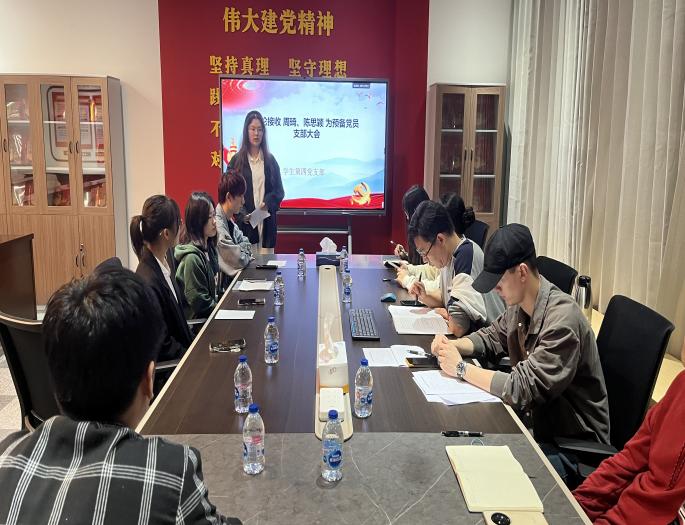 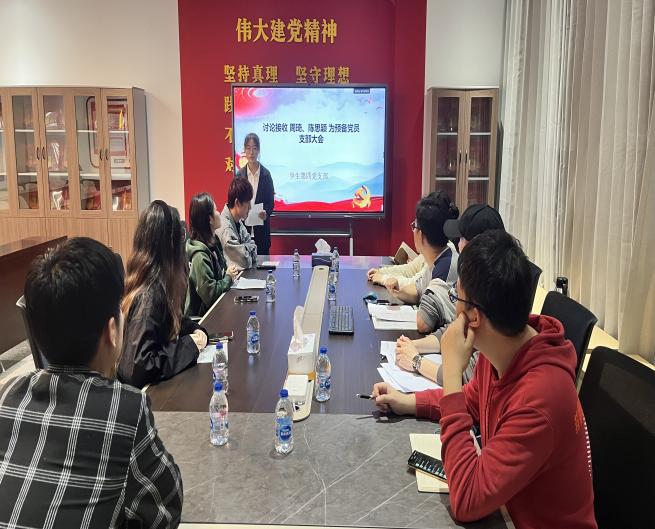 （一）支部书记张晓飞同志介绍本次支部大会内容。【张晓飞（支部书记）】：根据党支部发展党员工作计划，经上级党委预审同意，今天召开支部大会，讨论发展对象周琦、陈思颖同志入党问题，本次会议应到正式党员7名、预备党员7名，因事、因病请假0名，实到会正式党员7名、预备党员7名，符合规定人数，可以开会。（二）讨论、表决是否接收周琦同志为预备党员。【张晓飞（支部书记）】：请周琦同志汇报对党的认识、入党动机、本人履历、家庭成员和主要社会关系情况、现实表现，以及需向党组织说明的其他问题。【周琦（发展对象）】：大家下午好，我叫周琦，来自电子电气工程学院20级广播电视工程专业二班。很荣幸能成为发展对象的一员，并站在这里，向党组织汇报我的个人情况。首先要汇报的是我为什么要入党。习近平总书记说过，我们所做的一切都是为人民谋幸福，为民族谋复兴，为世界谋大同。由此可见，中国共产党是同广大人民群众站在一起的，把人民群众对美好生活的向往作为自己的奋斗目标，团结带领中国人民走上中华民族伟大复兴的光辉征程。党的二十大将“促进世界和平与发展，推动构建人类命运共同体”作为重要内容之一，这也表明了中国共产党的国际主义情怀和推动人类和平发展的坚强意志、坚定决心和大国担当。我想，只有加入这样一个伟大，光荣，先进的党组织，才能更好地为人民服务，为共产主义事业奋斗终身。自2020年10月25日提交入党申请书以来的两年多时间里，思想上，我不断加强自己对党的认识和理解，端正入党动机。通过入党积极分子培训班和发展对象培训班的学习，对党章有了更新更高的认识，对党的性质，理想目标，指导思想，基本要求，党员权利义务有了更深的理解，我受到了深刻的党的政治理论和基础知识教育，也更加坚定了自己的理想信念和永葆共产党员先进性的崇高责任感。生活中，我踊跃参与班级活动，团结同学，乐于奉献，积极投身志愿服务，入学至今，已经积累了一百多个志愿者小时数，收获了很多朋友和实践经验。学习上，我始终严格要求自己，通过努力，多次荣获校级奖学金，并被评为上海工程技术大学优秀学生。我深知这些荣誉的获得，不单单靠自己的争取，还要同学们的肯定和支持。所以，我不会骄傲自满，而是力求更好，不辜负老师和同学们的信任，起到先锋模范作用。以上是我的全部个人汇报，谢谢大家！【张晓飞（支部书记）】：请入党介绍人梅是菲、王桂莲同志介绍周琦同志有关情况，并对其能否入党表明意见。【梅是菲（介绍人）】：周琦同学政治立场坚定，有坚定的共产主义信仰，认真学习党的基本理论知识，积极向党组织靠拢，入党动机端正；品学兼优，热爱集体，曾被评为校级优秀学生；工作吃苦耐劳，甘于奉献，责任心强，积极参加各类社会实践活动和志愿活动；生活中尊敬师长，团结同学，有广泛的群众基础。综上所述，我愿意介绍其加入中国共产党。【王桂莲（介绍人）】：周琦同学在政治上自觉同党中央保持高度一致，拥护党的纲领，政治立场坚定，入党动机端正，对党认识明确；勤奋好学，学习成绩优秀，多次荣获校优秀学生奖学金；工作生活中，为人正直，团结同学，对党忠诚，能够按照党员的标准严格要求自己，积极投身志愿服务工作，在同学中起到先锋模范作用。综上所述，我愿意介绍其加入中国共产党。【张晓飞（支部书记）】：请与会党员发表意见，对周琦同志能否入党进行充分讨论。【张晓飞（支部书记）】：周琦同学思想作风正派，入党态度积极，能够保质保量提交各个季度思想汇报；学习上，勤奋刻苦，成绩优异；生活中，待人诚恳，积极参加各类志愿活动；工作中，能高质量完成党组织下发的任务，做事一丝不苟，符合党员标准。综上，我同意其加入中国共产党。【李豪（教师党员）】：周琦同志思想端正，学习成绩优秀，积极学习党章、党史，向党组织靠拢，积极参与志愿服务，入党动机端正，起到了党员应尽的带头表率作用，综上我同意周琦同志转为预备党员。【潘依乐（学生党员）】：周琦同志有端正的入党动机，能深刻了解党章及党组织的意义，主动了解时事政治，生活中乐于助人，积极参加志愿活动，学习上刻苦努力，并获得优秀的成绩。因此我同意接收周琦同志为预备党员。【陈梦婷（学生党员）】：周琦同志牢固树立马克思主义科学发展观，有着共产主义信仰。积极学习理论知识，有着丰富的理论指导自己的行为。学习强国也在一直坚持。始终以党员的标准严格要求自己，起到了先锋模范的作用。积极参与志愿者活动，志愿者小时数超过了一百小时。并且学习态度端正，成绩优异。综上，我同意周琦成为预备党员。【周怡惠（学生党员）】：周琦同学每周都可以按时完成学习强国的学习、在校内也多次参与志愿者活动、学习优异，具备有成为党员的特质，我同意接收其为预备党员。【周磊（学生党员）】： 周琦同志在思想上一贯要求积极进步，认真学习党的基本路线和知识，积极参加各项党组织的活动，工作方面认真负责，群众基础良好，我认为已符合一名共产党员的基本标准，我同意其加入党组织成为一名预备党员。【张凯（学生党员）】：周琦同志入党动机端正，个人工作意识较强，积极投身志愿活动，充分彰显了一名大学生应有的责任和义务，有较强的先锋模范意识，符合一名党员的基本标准，我同意推荐其为预备党员。【汤辰玉（学生党员）】：周琦同志在学习上认真踏实，勤于思考，成绩优异，在思想上要求进步，关心时事，有较高的觉悟，在同学中起到了很好的带头作用，在生活中乐于助人，关心集体。综上，我同意周琦同志成为预备党员。【申静怡（学生党员）】：周琦同志在思想上积极上进，有着明确的学习目标且不断努力。除了掌握一定的基础课和专业课知识外，还利用课余时间参与社会实践活动。该同志为人诚实友善，与同学关系融洽，乐于助人，并积极参与各项集体活动。希望在以后的工作和学习中，继续保持并发扬优良作风，兢兢业业，争取取得更大的成绩，我同意她成为预备党员。【边思琪（学生党员）】：周琦同志学习刻苦，成绩优异，品行端正，生活朴素，乐于助人，为人踏实，有责任心和强烈的集体荣誉感，思想乐观向上，积极进取，并且多次获得校级优秀学生奖学金。同时多次积极参加志愿者活动，有些坚实的群众基础，获得老师和同学的一致好评，是一名全面发展的优秀学生，我同意她成为预备党员。【刘诗钰（学生党员）】：周琦同志在思想上积极上进，有着明确的学习目标且不断努力。除了掌握一定的基础课和专业课知识外，还利用课余时间参与社会实践活动，生活中，她踊跃参与班级活动，团结同学，乐于奉献，积极投身志愿服务，入学至今，已经积累了一百多个志愿者小时数。该同志为人诚实友善，与同学关系融洽，乐于助人，并积极参与各项集体活动。希望在以后的工作和学习中，继续保持并发扬优良作风，兢兢业业，争取取得更大的成绩，我同意她成为预备党员。【张晓飞（支部书记）】：接下来进行无记名投票表决，请张凯同志发放选票，各位正式党员同志是否都已拿到选票？请确认选票上的姓名是周琦同学，请大家填写选票。请拿到选票的正式党员同志投票。【张晓飞（支部书记）】：下面我来宣读投票结果，发放选票7张，收回有效票7张，7票同意、0票反对、0票弃权。【张晓飞（支部书记）】：下面代表支部宣读支部决议：支部于4月19日召开支部大会讨论接收周琦同志为中共预备党员的问题。大会认为周琦同志在思想上立场坚定，学习上刻苦努力，热心助人，为同学们树立了很好的榜样，不足之处是处理事情的耐心度和细心度还不够、理论知识学习深度有待提高。经过无记名投票一致同意接收周琦同志为中共预备党员。让我们掌声祝贺周琦同志！接下来我们讨论陈思颖同学的入党问题。请周琦同志表达感想。【周琦 学生党员】：我很荣幸能被党组织接受为预备党员。在今后的日子里，我一定会以党员的标准严格要求自己。思想上不断学习党的政策、方针。工作、生活、学习方面都要以身作则，起到模范带头作用，为同学提供力所能及的帮助，积极参与志愿活动，为社会发展贡献自己的力量，谢谢大家。（三）讨论、表决是否接收陈思颖同志为预备党员。【张晓飞（支部书记）】：请陈思颖同志汇报对党的认识、入党动机、本人履历、家庭成员和主要社会关系情况、现实表现，以及需向党组织说明的其他问题。【陈思颖（发展对象）】： 各位老师同学下午好，我是来自电子电气工程学院2020级广播电视工程1班的陈思颖，经过老师的指导，和一段时间对党的深入学习，我首先端正了自己的入党动机，加入中国共产党是我的信仰，冲到前面去为集体更好的服务是我的理想，我愿意为党的建设奉献自己的青春，加入中国共产党意味着身上背负着更多的责任和使命，以后我一定会更严格的标准要求自己，鞭策自己，做到全心全意为人民服务。其次我对党的认识有了更加深刻的了解。中国共产党是中国工人阶级的先锋队，同时也是中国人民和中华民族的先锋队，是中国特色社会主义事业的领导核心。党的最高理想和最终目标是实现共产主义。中国共产党时以马克思列宁主义、毛泽东思想、邓小平理论、“三个代表”重要思想、科学发展观、习近平新时代中国特色社会主义思想为行动指南。党的初心和使命是为中国人民谋幸福，为中华民族谋复兴。我一开学就竞选了班级团支书这一职务，进入大学后的第一个星期，我就向党组织提交了入党申请书。在这三年的时间里我在思想、学习、工作、生活等方面都有了很大的提升。在思想上，我积极向党组织靠拢，认真学习党史，积极学习“党的二十大”会议精神，并努力将理论联系实际。在学习上，我勤奋努力，刻苦钻研，努力学习专业知识，拿到过校优秀学生奖学金一等奖和二等奖。在工作上，作为班级团支书，每个礼拜的青年大学习班级完成率常常能达到100%，每月及时认真开展团组织生活，所在班级三次获得上海工程技术大学活力团支部称号，连续两年获得五四红旗团支部称号，去年10月获评先进集体，为五星级团支部。在生活中，我建立志愿先锋小队，积极参与志愿者活动，如G60科创进社区，静安女子马拉松，组织参与献血等活动，我还曾获得优秀学生干部，魅力团支书，优秀共青团干部等称号，所在宿舍获评最美学风宿舍等。以上就是我全部的个人汇报。【张晓飞（支部书记）】：请入党介绍人梅是菲、潘依乐同志介绍陈思颖同志有关情况，并对其能否入党表明意见。【梅是菲（介绍人）】：陈思颖同学思想端正，锐意进取，认真学习党的理论知识，热爱祖国，积极向党组织靠拢；在学习上能严格要求自己，努力认真，刻苦钻研，成绩名列前茅；在工作上踏实可靠，积极主动参加各类社会实践活动，在志愿服务中奉献爱心服务社会；在生活中团结同学，为他人着想，关心集体，全心全意为同学们做实事。综上所述，我愿意介绍其加入中国共产党。【潘依乐（介绍人）】：陈思颖同学思想积极，要求进步，拥护党的政策方针，认真学习党的历史和理论知识；虚心好学，学习态度端正，目标明确，努力提高自身思想文化水平；在生活中能够按照党员的标准严格要求自己，积极投身志愿服务工作，乐于助人，热情大方，诚实守信，拥有正确的价值观和人生观，经受了党组织的考验和考察。综上，我同意陈思颖同志加入中国共产党。【张晓飞（支部书记）】：请与会党员发表意见，对陈思颖同志能否入党进行充分讨论。【张晓飞（支部书记）】：陈思颖同志思想上努力学习党的新理论；学习上与同学互帮互助；工作中团结同学，做事细心，作为团支书，尽职尽责，带领班集体多次获得荣誉，有很强的组织领导能力；生活中乐于助人，实践上积极参加志愿活动。综上，我同意其加入中国共产党。【李豪（教师党员）】：陈思颖同志自身思想觉悟高，积极参与各种志愿活动，作为班委以身作则，有很强的组织能力，得到同学们的认可，各方面已符合党员的标准要求，综上我同意其转为预备党员。【潘依乐（学生党员）】：陈思颖同学思想积极，入党动机端正，在政治思想上与党保持高度一致，做事认真负责，学习刻苦努力，积极上进，生活上热情待人，乐于助人，因此我同意接收陈思颖同志为预备党员。【陈梦婷（学生党员）】：陈思颖同志思想进步，学习努力，工作中力求创新，在行为上能与党的要求保持一致，严于律己。作为团支书，平时时刻注意团结同学。组织了不少的活动，并且在工作上取得了一定的成就。工作学习上都起到了一定的带头作用。综上，我同意陈思颖同志成为预备党员。【周怡惠（学生党员）】：陈思颖同志在工作、学习和生活方面都能够严格要求自己，作为班干部，组织班级参加不同的活动，带领班级得到很多奖项；能自主学习党的理论知识、并且学习成绩优异，能够以身作则，具备有成为党员的资质，我同意接收其为预备党员。【周磊（学生党员）】： 陈思颖：陈思颖同志在政治上能够认真学习党的理论知识，对党忠诚老实；作为团支书能够在工作中按要求完成，具备面对挑战的优良品质，具有良好的群众基础，我认为陈思颖同志已经符合一名共产党员的基本标准，我同意其加入党组织成为预备党员。【张凯（学生党员）】： 陈思颖同志思想上不断提高自身修养，始终以党员的标准严格要求自己。积极响应党的号召，与党中央保持一致，工作上按时完成党支部交给的各项任务。生活上不断地充实自己，完善自己，不断提高精神追求，符合一名党员的基本标准，我同意推荐其为预备党员。【汤辰玉（学生党员）】：陈思颖同志重视政治理论学习，时刻以党员的标准严格要求自己，积极带领身边同志参加各类志愿服务活动，共同发挥先锋模范作用，集体荣誉感强。综上，我同意陈思颖同志成为预备党员。【申静怡（学生党员）】：陈思颖同志热爱祖国，拥护中国共产党的领导,关心国家大事,与时俱进。认真学习党的理论知识，以一名党员的标准来严格要求自己。学习态度端正、学习勤奋、努力，曾多次获各类优秀学生奖学金。遵守校纪校规、尊敬师长,团结同学,乐于助人，获得了老师和同学的好评，是一名全面发展的优秀学生，我同意她成为预备党员。【边思琪（学生党员）】：陈思颖同志向党组织递交了入党申请书以来，始终以积极的态度，坚持学习并了解党的光荣历史和取得的辉煌成就。在思想上积极要求进步，行动上靠近党组织。并能够关注时事政治，思想理论水平有很大提高。对工作热情主动、认真负责，学习成绩优秀，助人为乐。希望在以后的工作和生活中继续努力，始终不忘身为党员的带头作用，我同意她成为预备党员。【刘诗钰（学生党员）】：陈思颖同志热爱祖国，拥护中国共产党的领导,关心国家大事,与时俱进。认真学习党的理论知识，以一名党员的标准来严格要求自己。在学习上，她勤奋努力，刻苦钻研，努力学习专业知识，拿到过校优秀学生奖学金一等奖和二等奖。遵守校纪校规、尊敬师长,团结同学,乐于助人，热心参与各项志愿者活动，获得了老师和同学的好评，是一名全面发展的优秀学生，我同意她成为预备党员。【张晓飞（支部书记）】：接下来进行无记名投票表决，请张凯同志发放选票，各位正式党员同志是否都已拿到选票？请确认选票上的姓名是陈思颖同学，请大家填写选票。请拿到选票的正式党员同志投票。【张晓飞（支部书记）】：下面我来宣读投票结果，发放选票7张，收回有效票7张，7票同意、0票反对、0票弃权。【张晓飞（支部书记）】：下面代表支部宣读支部决议：支部于4月19日召开支部大会讨论接收陈思颖同志为中共预备党员的问题。大会认为陈思颖同志学习优异，生活中团结同学，做事细心，实践上主动参加各项志愿活动，不足之处是学习上需注意方法，加强党性修养。经过无记名投票一致同意接收陈思颖同志为中共预备党员。让我们掌声祝贺陈思颖同志！请陈思颖同志表达感想。【陈思颖（学生党员）】：感谢大家的支持和鼓励，以后我会更努力的向党组织靠拢，在思想上认真学习党的理论知识；在学习上我会以更严格的标准要求自己，端正态度；在工作上，我会时刻记住我的身份，做到全心全意为人民服务；在生活上，我会更多的去参加志愿者活动，为社会做贡献等，谢谢大家（五）支部书记张晓飞同志进行总结。【张晓飞（支部书记）】：电子电气工程学院党委学生第四党支部于2023年4月19日13:00召开支部大会，讨论审批周琦、陈思颖2位同志接收为中共预备党员的事宜。大会讨论认为两位同志符合党员要求，经无记名投票同意接收以上两位同志为中共预备党员。之后支部将提交上级党委审批。让我们再次向以上两位同志表示祝贺，也感谢各位与会同志！支部大会到此结束。（一）支部书记张晓飞同志介绍本次支部大会内容。【张晓飞（支部书记）】：根据党支部发展党员工作计划，经上级党委预审同意，今天召开支部大会，讨论发展对象周琦、陈思颖同志入党问题，本次会议应到正式党员7名、预备党员7名，因事、因病请假0名，实到会正式党员7名、预备党员7名，符合规定人数，可以开会。（二）讨论、表决是否接收周琦同志为预备党员。【张晓飞（支部书记）】：请周琦同志汇报对党的认识、入党动机、本人履历、家庭成员和主要社会关系情况、现实表现，以及需向党组织说明的其他问题。【周琦（发展对象）】：大家下午好，我叫周琦，来自电子电气工程学院20级广播电视工程专业二班。很荣幸能成为发展对象的一员，并站在这里，向党组织汇报我的个人情况。首先要汇报的是我为什么要入党。习近平总书记说过，我们所做的一切都是为人民谋幸福，为民族谋复兴，为世界谋大同。由此可见，中国共产党是同广大人民群众站在一起的，把人民群众对美好生活的向往作为自己的奋斗目标，团结带领中国人民走上中华民族伟大复兴的光辉征程。党的二十大将“促进世界和平与发展，推动构建人类命运共同体”作为重要内容之一，这也表明了中国共产党的国际主义情怀和推动人类和平发展的坚强意志、坚定决心和大国担当。我想，只有加入这样一个伟大，光荣，先进的党组织，才能更好地为人民服务，为共产主义事业奋斗终身。自2020年10月25日提交入党申请书以来的两年多时间里，思想上，我不断加强自己对党的认识和理解，端正入党动机。通过入党积极分子培训班和发展对象培训班的学习，对党章有了更新更高的认识，对党的性质，理想目标，指导思想，基本要求，党员权利义务有了更深的理解，我受到了深刻的党的政治理论和基础知识教育，也更加坚定了自己的理想信念和永葆共产党员先进性的崇高责任感。生活中，我踊跃参与班级活动，团结同学，乐于奉献，积极投身志愿服务，入学至今，已经积累了一百多个志愿者小时数，收获了很多朋友和实践经验。学习上，我始终严格要求自己，通过努力，多次荣获校级奖学金，并被评为上海工程技术大学优秀学生。我深知这些荣誉的获得，不单单靠自己的争取，还要同学们的肯定和支持。所以，我不会骄傲自满，而是力求更好，不辜负老师和同学们的信任，起到先锋模范作用。以上是我的全部个人汇报，谢谢大家！【张晓飞（支部书记）】：请入党介绍人梅是菲、王桂莲同志介绍周琦同志有关情况，并对其能否入党表明意见。【梅是菲（介绍人）】：周琦同学政治立场坚定，有坚定的共产主义信仰，认真学习党的基本理论知识，积极向党组织靠拢，入党动机端正；品学兼优，热爱集体，曾被评为校级优秀学生；工作吃苦耐劳，甘于奉献，责任心强，积极参加各类社会实践活动和志愿活动；生活中尊敬师长，团结同学，有广泛的群众基础。综上所述，我愿意介绍其加入中国共产党。【王桂莲（介绍人）】：周琦同学在政治上自觉同党中央保持高度一致，拥护党的纲领，政治立场坚定，入党动机端正，对党认识明确；勤奋好学，学习成绩优秀，多次荣获校优秀学生奖学金；工作生活中，为人正直，团结同学，对党忠诚，能够按照党员的标准严格要求自己，积极投身志愿服务工作，在同学中起到先锋模范作用。综上所述，我愿意介绍其加入中国共产党。【张晓飞（支部书记）】：请与会党员发表意见，对周琦同志能否入党进行充分讨论。【张晓飞（支部书记）】：周琦同学思想作风正派，入党态度积极，能够保质保量提交各个季度思想汇报；学习上，勤奋刻苦，成绩优异；生活中，待人诚恳，积极参加各类志愿活动；工作中，能高质量完成党组织下发的任务，做事一丝不苟，符合党员标准。综上，我同意其加入中国共产党。【李豪（教师党员）】：周琦同志思想端正，学习成绩优秀，积极学习党章、党史，向党组织靠拢，积极参与志愿服务，入党动机端正，起到了党员应尽的带头表率作用，综上我同意周琦同志转为预备党员。【潘依乐（学生党员）】：周琦同志有端正的入党动机，能深刻了解党章及党组织的意义，主动了解时事政治，生活中乐于助人，积极参加志愿活动，学习上刻苦努力，并获得优秀的成绩。因此我同意接收周琦同志为预备党员。【陈梦婷（学生党员）】：周琦同志牢固树立马克思主义科学发展观，有着共产主义信仰。积极学习理论知识，有着丰富的理论指导自己的行为。学习强国也在一直坚持。始终以党员的标准严格要求自己，起到了先锋模范的作用。积极参与志愿者活动，志愿者小时数超过了一百小时。并且学习态度端正，成绩优异。综上，我同意周琦成为预备党员。【周怡惠（学生党员）】：周琦同学每周都可以按时完成学习强国的学习、在校内也多次参与志愿者活动、学习优异，具备有成为党员的特质，我同意接收其为预备党员。【周磊（学生党员）】： 周琦同志在思想上一贯要求积极进步，认真学习党的基本路线和知识，积极参加各项党组织的活动，工作方面认真负责，群众基础良好，我认为已符合一名共产党员的基本标准，我同意其加入党组织成为一名预备党员。【张凯（学生党员）】：周琦同志入党动机端正，个人工作意识较强，积极投身志愿活动，充分彰显了一名大学生应有的责任和义务，有较强的先锋模范意识，符合一名党员的基本标准，我同意推荐其为预备党员。【汤辰玉（学生党员）】：周琦同志在学习上认真踏实，勤于思考，成绩优异，在思想上要求进步，关心时事，有较高的觉悟，在同学中起到了很好的带头作用，在生活中乐于助人，关心集体。综上，我同意周琦同志成为预备党员。【申静怡（学生党员）】：周琦同志在思想上积极上进，有着明确的学习目标且不断努力。除了掌握一定的基础课和专业课知识外，还利用课余时间参与社会实践活动。该同志为人诚实友善，与同学关系融洽，乐于助人，并积极参与各项集体活动。希望在以后的工作和学习中，继续保持并发扬优良作风，兢兢业业，争取取得更大的成绩，我同意她成为预备党员。【边思琪（学生党员）】：周琦同志学习刻苦，成绩优异，品行端正，生活朴素，乐于助人，为人踏实，有责任心和强烈的集体荣誉感，思想乐观向上，积极进取，并且多次获得校级优秀学生奖学金。同时多次积极参加志愿者活动，有些坚实的群众基础，获得老师和同学的一致好评，是一名全面发展的优秀学生，我同意她成为预备党员。【刘诗钰（学生党员）】：周琦同志在思想上积极上进，有着明确的学习目标且不断努力。除了掌握一定的基础课和专业课知识外，还利用课余时间参与社会实践活动，生活中，她踊跃参与班级活动，团结同学，乐于奉献，积极投身志愿服务，入学至今，已经积累了一百多个志愿者小时数。该同志为人诚实友善，与同学关系融洽，乐于助人，并积极参与各项集体活动。希望在以后的工作和学习中，继续保持并发扬优良作风，兢兢业业，争取取得更大的成绩，我同意她成为预备党员。【张晓飞（支部书记）】：接下来进行无记名投票表决，请张凯同志发放选票，各位正式党员同志是否都已拿到选票？请确认选票上的姓名是周琦同学，请大家填写选票。请拿到选票的正式党员同志投票。【张晓飞（支部书记）】：下面我来宣读投票结果，发放选票7张，收回有效票7张，7票同意、0票反对、0票弃权。【张晓飞（支部书记）】：下面代表支部宣读支部决议：支部于4月19日召开支部大会讨论接收周琦同志为中共预备党员的问题。大会认为周琦同志在思想上立场坚定，学习上刻苦努力，热心助人，为同学们树立了很好的榜样，不足之处是处理事情的耐心度和细心度还不够、理论知识学习深度有待提高。经过无记名投票一致同意接收周琦同志为中共预备党员。让我们掌声祝贺周琦同志！接下来我们讨论陈思颖同学的入党问题。请周琦同志表达感想。【周琦 学生党员】：我很荣幸能被党组织接受为预备党员。在今后的日子里，我一定会以党员的标准严格要求自己。思想上不断学习党的政策、方针。工作、生活、学习方面都要以身作则，起到模范带头作用，为同学提供力所能及的帮助，积极参与志愿活动，为社会发展贡献自己的力量，谢谢大家。（三）讨论、表决是否接收陈思颖同志为预备党员。【张晓飞（支部书记）】：请陈思颖同志汇报对党的认识、入党动机、本人履历、家庭成员和主要社会关系情况、现实表现，以及需向党组织说明的其他问题。【陈思颖（发展对象）】： 各位老师同学下午好，我是来自电子电气工程学院2020级广播电视工程1班的陈思颖，经过老师的指导，和一段时间对党的深入学习，我首先端正了自己的入党动机，加入中国共产党是我的信仰，冲到前面去为集体更好的服务是我的理想，我愿意为党的建设奉献自己的青春，加入中国共产党意味着身上背负着更多的责任和使命，以后我一定会更严格的标准要求自己，鞭策自己，做到全心全意为人民服务。其次我对党的认识有了更加深刻的了解。中国共产党是中国工人阶级的先锋队，同时也是中国人民和中华民族的先锋队，是中国特色社会主义事业的领导核心。党的最高理想和最终目标是实现共产主义。中国共产党时以马克思列宁主义、毛泽东思想、邓小平理论、“三个代表”重要思想、科学发展观、习近平新时代中国特色社会主义思想为行动指南。党的初心和使命是为中国人民谋幸福，为中华民族谋复兴。我一开学就竞选了班级团支书这一职务，进入大学后的第一个星期，我就向党组织提交了入党申请书。在这三年的时间里我在思想、学习、工作、生活等方面都有了很大的提升。在思想上，我积极向党组织靠拢，认真学习党史，积极学习“党的二十大”会议精神，并努力将理论联系实际。在学习上，我勤奋努力，刻苦钻研，努力学习专业知识，拿到过校优秀学生奖学金一等奖和二等奖。在工作上，作为班级团支书，每个礼拜的青年大学习班级完成率常常能达到100%，每月及时认真开展团组织生活，所在班级三次获得上海工程技术大学活力团支部称号，连续两年获得五四红旗团支部称号，去年10月获评先进集体，为五星级团支部。在生活中，我建立志愿先锋小队，积极参与志愿者活动，如G60科创进社区，静安女子马拉松，组织参与献血等活动，我还曾获得优秀学生干部，魅力团支书，优秀共青团干部等称号，所在宿舍获评最美学风宿舍等。以上就是我全部的个人汇报。【张晓飞（支部书记）】：请入党介绍人梅是菲、潘依乐同志介绍陈思颖同志有关情况，并对其能否入党表明意见。【梅是菲（介绍人）】：陈思颖同学思想端正，锐意进取，认真学习党的理论知识，热爱祖国，积极向党组织靠拢；在学习上能严格要求自己，努力认真，刻苦钻研，成绩名列前茅；在工作上踏实可靠，积极主动参加各类社会实践活动，在志愿服务中奉献爱心服务社会；在生活中团结同学，为他人着想，关心集体，全心全意为同学们做实事。综上所述，我愿意介绍其加入中国共产党。【潘依乐（介绍人）】：陈思颖同学思想积极，要求进步，拥护党的政策方针，认真学习党的历史和理论知识；虚心好学，学习态度端正，目标明确，努力提高自身思想文化水平；在生活中能够按照党员的标准严格要求自己，积极投身志愿服务工作，乐于助人，热情大方，诚实守信，拥有正确的价值观和人生观，经受了党组织的考验和考察。综上，我同意陈思颖同志加入中国共产党。【张晓飞（支部书记）】：请与会党员发表意见，对陈思颖同志能否入党进行充分讨论。【张晓飞（支部书记）】：陈思颖同志思想上努力学习党的新理论；学习上与同学互帮互助；工作中团结同学，做事细心，作为团支书，尽职尽责，带领班集体多次获得荣誉，有很强的组织领导能力；生活中乐于助人，实践上积极参加志愿活动。综上，我同意其加入中国共产党。【李豪（教师党员）】：陈思颖同志自身思想觉悟高，积极参与各种志愿活动，作为班委以身作则，有很强的组织能力，得到同学们的认可，各方面已符合党员的标准要求，综上我同意其转为预备党员。【潘依乐（学生党员）】：陈思颖同学思想积极，入党动机端正，在政治思想上与党保持高度一致，做事认真负责，学习刻苦努力，积极上进，生活上热情待人，乐于助人，因此我同意接收陈思颖同志为预备党员。【陈梦婷（学生党员）】：陈思颖同志思想进步，学习努力，工作中力求创新，在行为上能与党的要求保持一致，严于律己。作为团支书，平时时刻注意团结同学。组织了不少的活动，并且在工作上取得了一定的成就。工作学习上都起到了一定的带头作用。综上，我同意陈思颖同志成为预备党员。【周怡惠（学生党员）】：陈思颖同志在工作、学习和生活方面都能够严格要求自己，作为班干部，组织班级参加不同的活动，带领班级得到很多奖项；能自主学习党的理论知识、并且学习成绩优异，能够以身作则，具备有成为党员的资质，我同意接收其为预备党员。【周磊（学生党员）】： 陈思颖：陈思颖同志在政治上能够认真学习党的理论知识，对党忠诚老实；作为团支书能够在工作中按要求完成，具备面对挑战的优良品质，具有良好的群众基础，我认为陈思颖同志已经符合一名共产党员的基本标准，我同意其加入党组织成为预备党员。【张凯（学生党员）】： 陈思颖同志思想上不断提高自身修养，始终以党员的标准严格要求自己。积极响应党的号召，与党中央保持一致，工作上按时完成党支部交给的各项任务。生活上不断地充实自己，完善自己，不断提高精神追求，符合一名党员的基本标准，我同意推荐其为预备党员。【汤辰玉（学生党员）】：陈思颖同志重视政治理论学习，时刻以党员的标准严格要求自己，积极带领身边同志参加各类志愿服务活动，共同发挥先锋模范作用，集体荣誉感强。综上，我同意陈思颖同志成为预备党员。【申静怡（学生党员）】：陈思颖同志热爱祖国，拥护中国共产党的领导,关心国家大事,与时俱进。认真学习党的理论知识，以一名党员的标准来严格要求自己。学习态度端正、学习勤奋、努力，曾多次获各类优秀学生奖学金。遵守校纪校规、尊敬师长,团结同学,乐于助人，获得了老师和同学的好评，是一名全面发展的优秀学生，我同意她成为预备党员。【边思琪（学生党员）】：陈思颖同志向党组织递交了入党申请书以来，始终以积极的态度，坚持学习并了解党的光荣历史和取得的辉煌成就。在思想上积极要求进步，行动上靠近党组织。并能够关注时事政治，思想理论水平有很大提高。对工作热情主动、认真负责，学习成绩优秀，助人为乐。希望在以后的工作和生活中继续努力，始终不忘身为党员的带头作用，我同意她成为预备党员。【刘诗钰（学生党员）】：陈思颖同志热爱祖国，拥护中国共产党的领导,关心国家大事,与时俱进。认真学习党的理论知识，以一名党员的标准来严格要求自己。在学习上，她勤奋努力，刻苦钻研，努力学习专业知识，拿到过校优秀学生奖学金一等奖和二等奖。遵守校纪校规、尊敬师长,团结同学,乐于助人，热心参与各项志愿者活动，获得了老师和同学的好评，是一名全面发展的优秀学生，我同意她成为预备党员。【张晓飞（支部书记）】：接下来进行无记名投票表决，请张凯同志发放选票，各位正式党员同志是否都已拿到选票？请确认选票上的姓名是陈思颖同学，请大家填写选票。请拿到选票的正式党员同志投票。【张晓飞（支部书记）】：下面我来宣读投票结果，发放选票7张，收回有效票7张，7票同意、0票反对、0票弃权。【张晓飞（支部书记）】：下面代表支部宣读支部决议：支部于4月19日召开支部大会讨论接收陈思颖同志为中共预备党员的问题。大会认为陈思颖同志学习优异，生活中团结同学，做事细心，实践上主动参加各项志愿活动，不足之处是学习上需注意方法，加强党性修养。经过无记名投票一致同意接收陈思颖同志为中共预备党员。让我们掌声祝贺陈思颖同志！请陈思颖同志表达感想。【陈思颖（学生党员）】：感谢大家的支持和鼓励，以后我会更努力的向党组织靠拢，在思想上认真学习党的理论知识；在学习上我会以更严格的标准要求自己，端正态度；在工作上，我会时刻记住我的身份，做到全心全意为人民服务；在生活上，我会更多的去参加志愿者活动，为社会做贡献等，谢谢大家（五）支部书记张晓飞同志进行总结。【张晓飞（支部书记）】：电子电气工程学院党委学生第四党支部于2023年4月19日13:00召开支部大会，讨论审批周琦、陈思颖2位同志接收为中共预备党员的事宜。大会讨论认为两位同志符合党员要求，经无记名投票同意接收以上两位同志为中共预备党员。之后支部将提交上级党委审批。让我们再次向以上两位同志表示祝贺，也感谢各位与会同志！支部大会到此结束。（一）支部书记张晓飞同志介绍本次支部大会内容。【张晓飞（支部书记）】：根据党支部发展党员工作计划，经上级党委预审同意，今天召开支部大会，讨论发展对象周琦、陈思颖同志入党问题，本次会议应到正式党员7名、预备党员7名，因事、因病请假0名，实到会正式党员7名、预备党员7名，符合规定人数，可以开会。（二）讨论、表决是否接收周琦同志为预备党员。【张晓飞（支部书记）】：请周琦同志汇报对党的认识、入党动机、本人履历、家庭成员和主要社会关系情况、现实表现，以及需向党组织说明的其他问题。【周琦（发展对象）】：大家下午好，我叫周琦，来自电子电气工程学院20级广播电视工程专业二班。很荣幸能成为发展对象的一员，并站在这里，向党组织汇报我的个人情况。首先要汇报的是我为什么要入党。习近平总书记说过，我们所做的一切都是为人民谋幸福，为民族谋复兴，为世界谋大同。由此可见，中国共产党是同广大人民群众站在一起的，把人民群众对美好生活的向往作为自己的奋斗目标，团结带领中国人民走上中华民族伟大复兴的光辉征程。党的二十大将“促进世界和平与发展，推动构建人类命运共同体”作为重要内容之一，这也表明了中国共产党的国际主义情怀和推动人类和平发展的坚强意志、坚定决心和大国担当。我想，只有加入这样一个伟大，光荣，先进的党组织，才能更好地为人民服务，为共产主义事业奋斗终身。自2020年10月25日提交入党申请书以来的两年多时间里，思想上，我不断加强自己对党的认识和理解，端正入党动机。通过入党积极分子培训班和发展对象培训班的学习，对党章有了更新更高的认识，对党的性质，理想目标，指导思想，基本要求，党员权利义务有了更深的理解，我受到了深刻的党的政治理论和基础知识教育，也更加坚定了自己的理想信念和永葆共产党员先进性的崇高责任感。生活中，我踊跃参与班级活动，团结同学，乐于奉献，积极投身志愿服务，入学至今，已经积累了一百多个志愿者小时数，收获了很多朋友和实践经验。学习上，我始终严格要求自己，通过努力，多次荣获校级奖学金，并被评为上海工程技术大学优秀学生。我深知这些荣誉的获得，不单单靠自己的争取，还要同学们的肯定和支持。所以，我不会骄傲自满，而是力求更好，不辜负老师和同学们的信任，起到先锋模范作用。以上是我的全部个人汇报，谢谢大家！【张晓飞（支部书记）】：请入党介绍人梅是菲、王桂莲同志介绍周琦同志有关情况，并对其能否入党表明意见。【梅是菲（介绍人）】：周琦同学政治立场坚定，有坚定的共产主义信仰，认真学习党的基本理论知识，积极向党组织靠拢，入党动机端正；品学兼优，热爱集体，曾被评为校级优秀学生；工作吃苦耐劳，甘于奉献，责任心强，积极参加各类社会实践活动和志愿活动；生活中尊敬师长，团结同学，有广泛的群众基础。综上所述，我愿意介绍其加入中国共产党。【王桂莲（介绍人）】：周琦同学在政治上自觉同党中央保持高度一致，拥护党的纲领，政治立场坚定，入党动机端正，对党认识明确；勤奋好学，学习成绩优秀，多次荣获校优秀学生奖学金；工作生活中，为人正直，团结同学，对党忠诚，能够按照党员的标准严格要求自己，积极投身志愿服务工作，在同学中起到先锋模范作用。综上所述，我愿意介绍其加入中国共产党。【张晓飞（支部书记）】：请与会党员发表意见，对周琦同志能否入党进行充分讨论。【张晓飞（支部书记）】：周琦同学思想作风正派，入党态度积极，能够保质保量提交各个季度思想汇报；学习上，勤奋刻苦，成绩优异；生活中，待人诚恳，积极参加各类志愿活动；工作中，能高质量完成党组织下发的任务，做事一丝不苟，符合党员标准。综上，我同意其加入中国共产党。【李豪（教师党员）】：周琦同志思想端正，学习成绩优秀，积极学习党章、党史，向党组织靠拢，积极参与志愿服务，入党动机端正，起到了党员应尽的带头表率作用，综上我同意周琦同志转为预备党员。【潘依乐（学生党员）】：周琦同志有端正的入党动机，能深刻了解党章及党组织的意义，主动了解时事政治，生活中乐于助人，积极参加志愿活动，学习上刻苦努力，并获得优秀的成绩。因此我同意接收周琦同志为预备党员。【陈梦婷（学生党员）】：周琦同志牢固树立马克思主义科学发展观，有着共产主义信仰。积极学习理论知识，有着丰富的理论指导自己的行为。学习强国也在一直坚持。始终以党员的标准严格要求自己，起到了先锋模范的作用。积极参与志愿者活动，志愿者小时数超过了一百小时。并且学习态度端正，成绩优异。综上，我同意周琦成为预备党员。【周怡惠（学生党员）】：周琦同学每周都可以按时完成学习强国的学习、在校内也多次参与志愿者活动、学习优异，具备有成为党员的特质，我同意接收其为预备党员。【周磊（学生党员）】： 周琦同志在思想上一贯要求积极进步，认真学习党的基本路线和知识，积极参加各项党组织的活动，工作方面认真负责，群众基础良好，我认为已符合一名共产党员的基本标准，我同意其加入党组织成为一名预备党员。【张凯（学生党员）】：周琦同志入党动机端正，个人工作意识较强，积极投身志愿活动，充分彰显了一名大学生应有的责任和义务，有较强的先锋模范意识，符合一名党员的基本标准，我同意推荐其为预备党员。【汤辰玉（学生党员）】：周琦同志在学习上认真踏实，勤于思考，成绩优异，在思想上要求进步，关心时事，有较高的觉悟，在同学中起到了很好的带头作用，在生活中乐于助人，关心集体。综上，我同意周琦同志成为预备党员。【申静怡（学生党员）】：周琦同志在思想上积极上进，有着明确的学习目标且不断努力。除了掌握一定的基础课和专业课知识外，还利用课余时间参与社会实践活动。该同志为人诚实友善，与同学关系融洽，乐于助人，并积极参与各项集体活动。希望在以后的工作和学习中，继续保持并发扬优良作风，兢兢业业，争取取得更大的成绩，我同意她成为预备党员。【边思琪（学生党员）】：周琦同志学习刻苦，成绩优异，品行端正，生活朴素，乐于助人，为人踏实，有责任心和强烈的集体荣誉感，思想乐观向上，积极进取，并且多次获得校级优秀学生奖学金。同时多次积极参加志愿者活动，有些坚实的群众基础，获得老师和同学的一致好评，是一名全面发展的优秀学生，我同意她成为预备党员。【刘诗钰（学生党员）】：周琦同志在思想上积极上进，有着明确的学习目标且不断努力。除了掌握一定的基础课和专业课知识外，还利用课余时间参与社会实践活动，生活中，她踊跃参与班级活动，团结同学，乐于奉献，积极投身志愿服务，入学至今，已经积累了一百多个志愿者小时数。该同志为人诚实友善，与同学关系融洽，乐于助人，并积极参与各项集体活动。希望在以后的工作和学习中，继续保持并发扬优良作风，兢兢业业，争取取得更大的成绩，我同意她成为预备党员。【张晓飞（支部书记）】：接下来进行无记名投票表决，请张凯同志发放选票，各位正式党员同志是否都已拿到选票？请确认选票上的姓名是周琦同学，请大家填写选票。请拿到选票的正式党员同志投票。【张晓飞（支部书记）】：下面我来宣读投票结果，发放选票7张，收回有效票7张，7票同意、0票反对、0票弃权。【张晓飞（支部书记）】：下面代表支部宣读支部决议：支部于4月19日召开支部大会讨论接收周琦同志为中共预备党员的问题。大会认为周琦同志在思想上立场坚定，学习上刻苦努力，热心助人，为同学们树立了很好的榜样，不足之处是处理事情的耐心度和细心度还不够、理论知识学习深度有待提高。经过无记名投票一致同意接收周琦同志为中共预备党员。让我们掌声祝贺周琦同志！接下来我们讨论陈思颖同学的入党问题。请周琦同志表达感想。【周琦 学生党员】：我很荣幸能被党组织接受为预备党员。在今后的日子里，我一定会以党员的标准严格要求自己。思想上不断学习党的政策、方针。工作、生活、学习方面都要以身作则，起到模范带头作用，为同学提供力所能及的帮助，积极参与志愿活动，为社会发展贡献自己的力量，谢谢大家。（三）讨论、表决是否接收陈思颖同志为预备党员。【张晓飞（支部书记）】：请陈思颖同志汇报对党的认识、入党动机、本人履历、家庭成员和主要社会关系情况、现实表现，以及需向党组织说明的其他问题。【陈思颖（发展对象）】： 各位老师同学下午好，我是来自电子电气工程学院2020级广播电视工程1班的陈思颖，经过老师的指导，和一段时间对党的深入学习，我首先端正了自己的入党动机，加入中国共产党是我的信仰，冲到前面去为集体更好的服务是我的理想，我愿意为党的建设奉献自己的青春，加入中国共产党意味着身上背负着更多的责任和使命，以后我一定会更严格的标准要求自己，鞭策自己，做到全心全意为人民服务。其次我对党的认识有了更加深刻的了解。中国共产党是中国工人阶级的先锋队，同时也是中国人民和中华民族的先锋队，是中国特色社会主义事业的领导核心。党的最高理想和最终目标是实现共产主义。中国共产党时以马克思列宁主义、毛泽东思想、邓小平理论、“三个代表”重要思想、科学发展观、习近平新时代中国特色社会主义思想为行动指南。党的初心和使命是为中国人民谋幸福，为中华民族谋复兴。我一开学就竞选了班级团支书这一职务，进入大学后的第一个星期，我就向党组织提交了入党申请书。在这三年的时间里我在思想、学习、工作、生活等方面都有了很大的提升。在思想上，我积极向党组织靠拢，认真学习党史，积极学习“党的二十大”会议精神，并努力将理论联系实际。在学习上，我勤奋努力，刻苦钻研，努力学习专业知识，拿到过校优秀学生奖学金一等奖和二等奖。在工作上，作为班级团支书，每个礼拜的青年大学习班级完成率常常能达到100%，每月及时认真开展团组织生活，所在班级三次获得上海工程技术大学活力团支部称号，连续两年获得五四红旗团支部称号，去年10月获评先进集体，为五星级团支部。在生活中，我建立志愿先锋小队，积极参与志愿者活动，如G60科创进社区，静安女子马拉松，组织参与献血等活动，我还曾获得优秀学生干部，魅力团支书，优秀共青团干部等称号，所在宿舍获评最美学风宿舍等。以上就是我全部的个人汇报。【张晓飞（支部书记）】：请入党介绍人梅是菲、潘依乐同志介绍陈思颖同志有关情况，并对其能否入党表明意见。【梅是菲（介绍人）】：陈思颖同学思想端正，锐意进取，认真学习党的理论知识，热爱祖国，积极向党组织靠拢；在学习上能严格要求自己，努力认真，刻苦钻研，成绩名列前茅；在工作上踏实可靠，积极主动参加各类社会实践活动，在志愿服务中奉献爱心服务社会；在生活中团结同学，为他人着想，关心集体，全心全意为同学们做实事。综上所述，我愿意介绍其加入中国共产党。【潘依乐（介绍人）】：陈思颖同学思想积极，要求进步，拥护党的政策方针，认真学习党的历史和理论知识；虚心好学，学习态度端正，目标明确，努力提高自身思想文化水平；在生活中能够按照党员的标准严格要求自己，积极投身志愿服务工作，乐于助人，热情大方，诚实守信，拥有正确的价值观和人生观，经受了党组织的考验和考察。综上，我同意陈思颖同志加入中国共产党。【张晓飞（支部书记）】：请与会党员发表意见，对陈思颖同志能否入党进行充分讨论。【张晓飞（支部书记）】：陈思颖同志思想上努力学习党的新理论；学习上与同学互帮互助；工作中团结同学，做事细心，作为团支书，尽职尽责，带领班集体多次获得荣誉，有很强的组织领导能力；生活中乐于助人，实践上积极参加志愿活动。综上，我同意其加入中国共产党。【李豪（教师党员）】：陈思颖同志自身思想觉悟高，积极参与各种志愿活动，作为班委以身作则，有很强的组织能力，得到同学们的认可，各方面已符合党员的标准要求，综上我同意其转为预备党员。【潘依乐（学生党员）】：陈思颖同学思想积极，入党动机端正，在政治思想上与党保持高度一致，做事认真负责，学习刻苦努力，积极上进，生活上热情待人，乐于助人，因此我同意接收陈思颖同志为预备党员。【陈梦婷（学生党员）】：陈思颖同志思想进步，学习努力，工作中力求创新，在行为上能与党的要求保持一致，严于律己。作为团支书，平时时刻注意团结同学。组织了不少的活动，并且在工作上取得了一定的成就。工作学习上都起到了一定的带头作用。综上，我同意陈思颖同志成为预备党员。【周怡惠（学生党员）】：陈思颖同志在工作、学习和生活方面都能够严格要求自己，作为班干部，组织班级参加不同的活动，带领班级得到很多奖项；能自主学习党的理论知识、并且学习成绩优异，能够以身作则，具备有成为党员的资质，我同意接收其为预备党员。【周磊（学生党员）】： 陈思颖：陈思颖同志在政治上能够认真学习党的理论知识，对党忠诚老实；作为团支书能够在工作中按要求完成，具备面对挑战的优良品质，具有良好的群众基础，我认为陈思颖同志已经符合一名共产党员的基本标准，我同意其加入党组织成为预备党员。【张凯（学生党员）】： 陈思颖同志思想上不断提高自身修养，始终以党员的标准严格要求自己。积极响应党的号召，与党中央保持一致，工作上按时完成党支部交给的各项任务。生活上不断地充实自己，完善自己，不断提高精神追求，符合一名党员的基本标准，我同意推荐其为预备党员。【汤辰玉（学生党员）】：陈思颖同志重视政治理论学习，时刻以党员的标准严格要求自己，积极带领身边同志参加各类志愿服务活动，共同发挥先锋模范作用，集体荣誉感强。综上，我同意陈思颖同志成为预备党员。【申静怡（学生党员）】：陈思颖同志热爱祖国，拥护中国共产党的领导,关心国家大事,与时俱进。认真学习党的理论知识，以一名党员的标准来严格要求自己。学习态度端正、学习勤奋、努力，曾多次获各类优秀学生奖学金。遵守校纪校规、尊敬师长,团结同学,乐于助人，获得了老师和同学的好评，是一名全面发展的优秀学生，我同意她成为预备党员。【边思琪（学生党员）】：陈思颖同志向党组织递交了入党申请书以来，始终以积极的态度，坚持学习并了解党的光荣历史和取得的辉煌成就。在思想上积极要求进步，行动上靠近党组织。并能够关注时事政治，思想理论水平有很大提高。对工作热情主动、认真负责，学习成绩优秀，助人为乐。希望在以后的工作和生活中继续努力，始终不忘身为党员的带头作用，我同意她成为预备党员。【刘诗钰（学生党员）】：陈思颖同志热爱祖国，拥护中国共产党的领导,关心国家大事,与时俱进。认真学习党的理论知识，以一名党员的标准来严格要求自己。在学习上，她勤奋努力，刻苦钻研，努力学习专业知识，拿到过校优秀学生奖学金一等奖和二等奖。遵守校纪校规、尊敬师长,团结同学,乐于助人，热心参与各项志愿者活动，获得了老师和同学的好评，是一名全面发展的优秀学生，我同意她成为预备党员。【张晓飞（支部书记）】：接下来进行无记名投票表决，请张凯同志发放选票，各位正式党员同志是否都已拿到选票？请确认选票上的姓名是陈思颖同学，请大家填写选票。请拿到选票的正式党员同志投票。【张晓飞（支部书记）】：下面我来宣读投票结果，发放选票7张，收回有效票7张，7票同意、0票反对、0票弃权。【张晓飞（支部书记）】：下面代表支部宣读支部决议：支部于4月19日召开支部大会讨论接收陈思颖同志为中共预备党员的问题。大会认为陈思颖同志学习优异，生活中团结同学，做事细心，实践上主动参加各项志愿活动，不足之处是学习上需注意方法，加强党性修养。经过无记名投票一致同意接收陈思颖同志为中共预备党员。让我们掌声祝贺陈思颖同志！请陈思颖同志表达感想。【陈思颖（学生党员）】：感谢大家的支持和鼓励，以后我会更努力的向党组织靠拢，在思想上认真学习党的理论知识；在学习上我会以更严格的标准要求自己，端正态度；在工作上，我会时刻记住我的身份，做到全心全意为人民服务；在生活上，我会更多的去参加志愿者活动，为社会做贡献等，谢谢大家（五）支部书记张晓飞同志进行总结。【张晓飞（支部书记）】：电子电气工程学院党委学生第四党支部于2023年4月19日13:00召开支部大会，讨论审批周琦、陈思颖2位同志接收为中共预备党员的事宜。大会讨论认为两位同志符合党员要求，经无记名投票同意接收以上两位同志为中共预备党员。之后支部将提交上级党委审批。让我们再次向以上两位同志表示祝贺，也感谢各位与会同志！支部大会到此结束。